LESSON:  Emotional Regulation Skills –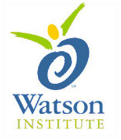 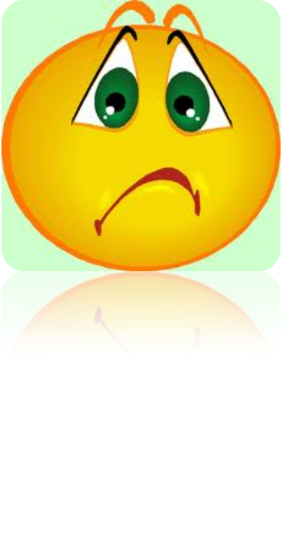 What Should I Do About Worries?OUTLINE:What kind of things do you worry about?What do you do when you are worried?Things to try when you are worried:Talk to an adultMake a worry box - ActivityDo something that makes you feel goodTry a little exerciseFigure out how to solve the problemSometimes we can’t change things so we have to “let it go”Review above strategies to help students move past worriesSo What Do You Think?Lesson Summary CardMATERIALS NEEDED:Facilitator’s GuideShoe boxes, construction paper, stickers, glue, scissors markers (Worry Box)Lesson Summary CardsHomework Sheet - optional